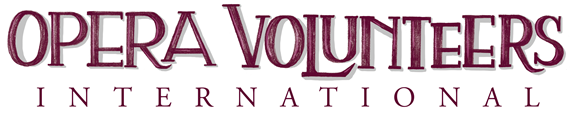 PARTNERS IN EXCELLENCE AWARDOpera Volunteers International is a nonprofit volunteer organization that advocates for and supports volunteerism in opera throughout North America and beyond.Opera Volunteers International annually recognizes and honors individuals and groups in several categories: Individuals who have given extraordinary volunteer service to opera in their communities Groups that have completed an important project, Groups that are observing an important milestone or anniversary. Member Groups in good standing may nominate one candidate annually, but awards are given only once to any one individual. Necessary Documentation Partners in Excellence Nomination Form, including Summary of Nominee Qualifications Letters of Recommendation, as described on the Nomination Form Photograph of nominee for newsletter and website (head shot, high resolution) Be sure your group’s membership in OVI is current before submitting a nomination. Submit by February 1, 2023Mail or email to:Opera Volunteers International
Mary Svela43433 Lacovia DriveBermuda Dunes, CA 92203president@operavolunteers.org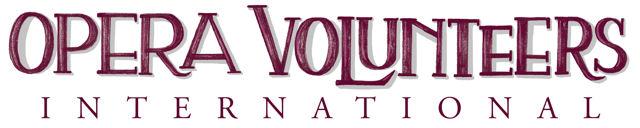 PARTNERS IN EXCELLENCE AWARD2023 NOMINATION FORMName of Candidate __________________________________________________________Address ______________________________________________________________________City _________________________________________________________________________ State/Province ________________________________________Zip/Postal Code____________Telephone __________________________________E-mail ____________________________ OVI Group Sponsor ________________________________________________________Primary Contact__________________________________________________________Address ________________________________________________________________City _______________________________State/Province _____Zip/Postal Code______Phone ___________________________E-mail _________________________________Summary of Nominee QualificationsPlease attach a separate sheet explaining the Candidate’s or organization’s qualifications in 250 words or fewer; one page will be ideal. Please provide specific examples, if possible.Letters of RecommendationTwo additional letters of recommendation are required from senior, appropriate, involved persons who are familiar with the person or organization being nominated.  Examples might include volunteer group president, opera company senior management or company board leadership, or persons in educational or community leadership positions. OVI would like to help you spread the word about your project.  To whom should we send a brief press release?Sponsoring Group Member’s publicity chair _________________________________________Email________________________________________________________________________Submit by February 1, 2023